Ansprechpersonen bei Fragen und Erfahrungen mit (sexualisierter) Gewalt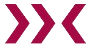 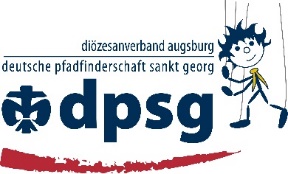 Fachstellen bundes-/bayernweit: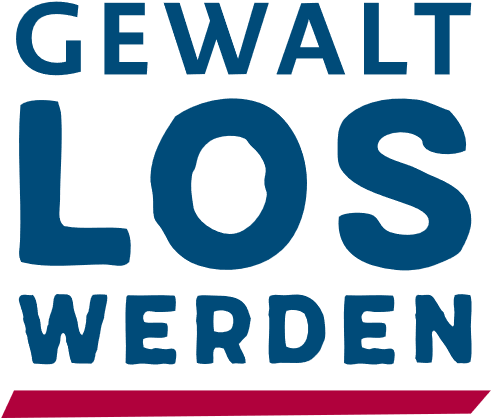 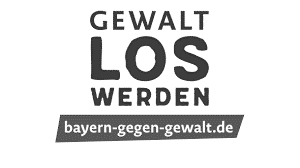 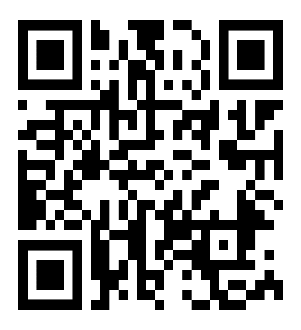 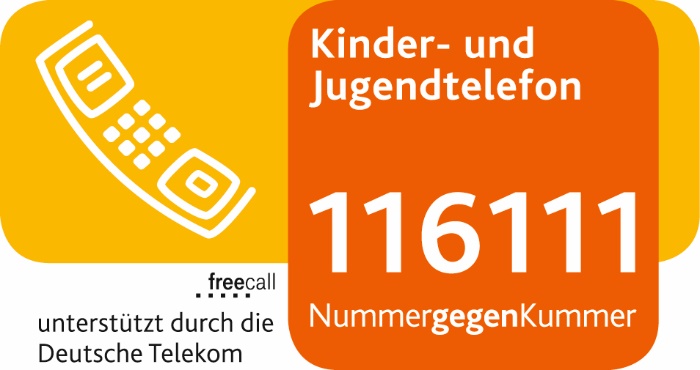 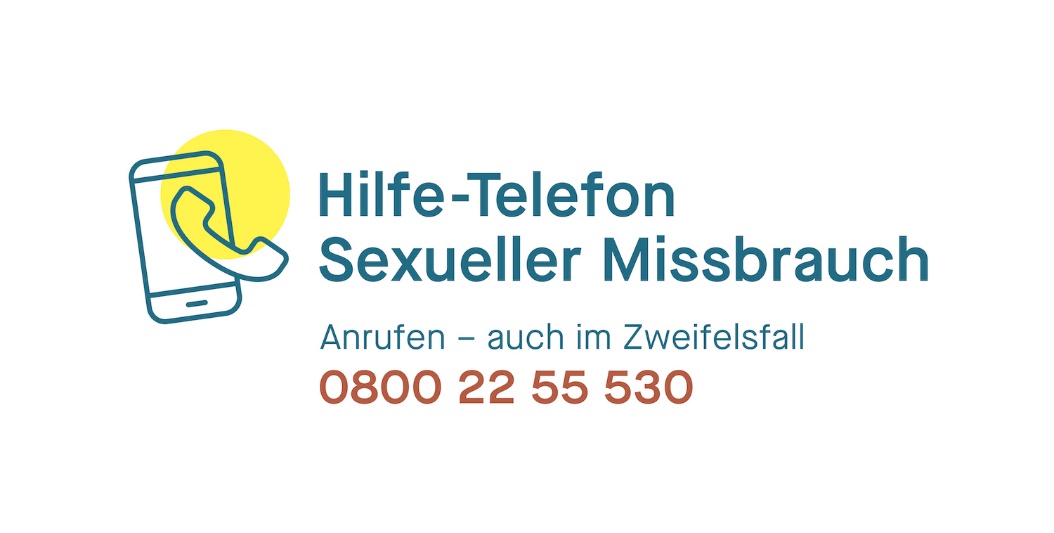 Ansprechpersonen auf dieser Veranstaltung: Ihr könnt uns auch unter dieser Nummer erreichen: +49 152 32731883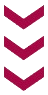 